Pennsylvania Drug & Alcohol In-Depth Analysis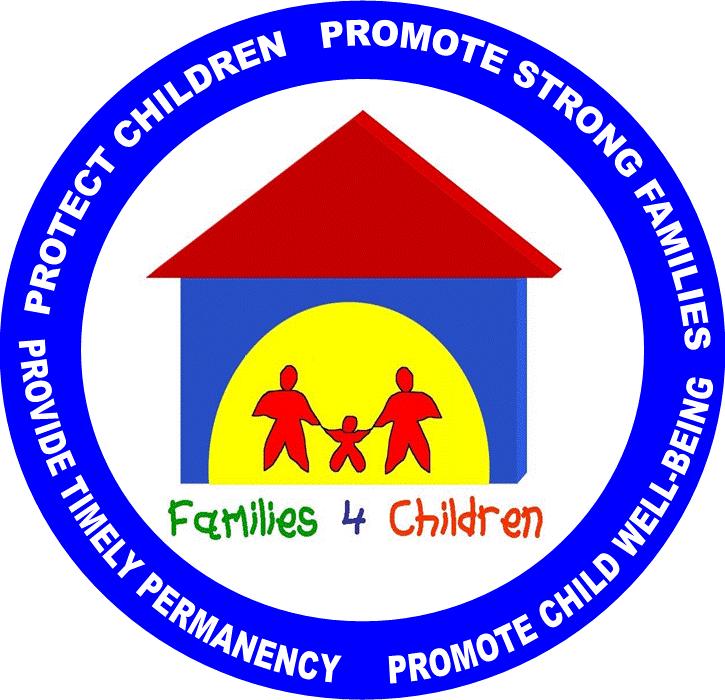 Work PlanPennsylvania Drug & Alcohol In-Depth AnalysisWork PlanPennsylvania Drug & Alcohol In-Depth AnalysisWork PlanPennsylvania Drug & Alcohol In-Depth AnalysisWork PlanKey IssuesKey Action StepsTarget DateLead PartiesMission, Underlying Values, Collaborative Relationships and PrioritiesMission, Underlying Values, Collaborative Relationships and PrioritiesMission, Underlying Values, Collaborative Relationships and PrioritiesMission, Underlying Values, Collaborative Relationships and PrioritiesDaily Practice: Screening and AssessmentDaily Practice: Screening and AssessmentDaily Practice: Screening and AssessmentDaily Practice: Screening and AssessmentDaily Practice: Engagement and RetentionDaily Practice: Engagement and RetentionDaily Practice: Engagement and RetentionDaily Practice: Engagement and RetentionDaily Practice: Services to ChildrenDaily Practice: Services to ChildrenDaily Practice: Services to ChildrenDaily Practice: Services to ChildrenWorking with Communities and Supporting FamiliesWorking with Communities and Supporting FamiliesWorking with Communities and Supporting FamiliesWorking with Communities and Supporting FamiliesCommunication, Data Sharing and Information SystemsCommunication, Data Sharing and Information SystemsCommunication, Data Sharing and Information SystemsCommunication, Data Sharing and Information SystemsBudgeting and SustainabilityBudgeting and SustainabilityBudgeting and SustainabilityBudgeting and SustainabilityTraining and Staff DevelopmentTraining and Staff DevelopmentTraining and Staff DevelopmentTraining and Staff DevelopmentWorking with Related AgenciesWorking with Related AgenciesWorking with Related AgenciesWorking with Related AgenciesJoint Accountability and Shared OutcomesJoint Accountability and Shared OutcomesJoint Accountability and Shared OutcomesJoint Accountability and Shared Outcomes